前言：為配合學生假期期間提供正當的休閒活動，讓學生擁有更多的運動機會和場所，促進學生運動風氣和培養多方興趣，本校暑假育樂營隊委由中華民國兒童課後照顧輔導協會辦理辦理育樂營活動，充實學生假期生活。育樂營課程介紹：三.報名時程四.育樂營相關事項: (線上報名及紙本報名請擇一方式報名，請勿重覆報名)1.【線上報名】:請於112/05/18(四)至112/05/25(四)16:00前請完成線上報名。用手機掃描用手機掃描QRCODE或至本校首網(https://www.bdes.ntpc.edu.tw/)最新消息報名。(如已完成線上報名，請無須再繳交紙本報名表)2.【紙本報名】：請務必以正楷詳細填寫報名表，並於112/05/25(四)16:00前繳交報名表至學務處課後班行政老師。同時段只能選填一個育樂營，同時段重複報名不同育樂營者無法受理。逾期報名者若滿班將列入候補名單。(如已完成線上報名，請無須再繳交紙本報名表)3. 線上報名期間，如要修改請家長自行上網操作，放棄錄取煩請致電通知。如家長無法使用線上報名，可使用下方紙本簡章報名，。如線上與紙本簡章同時報名者，則以線上報名為主，將不另行通知。＊6/1(四)第一階段錄取名單公布後，請家長務必上網查詢結果，如查詢結果未被錄取，請於6/6(二)09:30~16:00作線上加選或來電加選。若於開課前因退班產生缺額，可由優先完成線上報名者為主。請家長務必於6/13(二)上校網確認錄取名單，若錯過第二階段報名時間可能列為候補。各育樂營人數額滿時，由學務處抽籤決定錄取名單，避免班級人數過多影響教學品質，開課前如因退班產生缺額，可由候補名單遞補，將依序通知候補名單。4.樂營學費、育樂營材料/教材/耗材費、育樂營代購費為『不同方式繳交』：育樂營「學費」繳交方式：待『育樂營確認開班後』，將「另發育樂營學費繳費單」，再請家長於繳費期限內至代繳地點繳費，請勿讓學生攜帶育樂營學費至學校，收據請詳加保存以便查驗。  育樂營「材料/教材/耗材費」繳交方式：僅編號8 「YLE劍橋兒童初級英檢班(Starters)」、編號17的「麥塊紅石ChatGPT AI魔法營」會另發教材費繳費單，其他育樂營材料/教材/耗材費請於上  課第一天繳交給指導老師。育樂營「代購費」繳交方式：請於上課第一天繳交給指導老師。5.編號CA10、CA20、CA21、CA30的營隊中午照顧班之500元費用及CA50、CA60、CA61、CA70的營隊中午照顧班之550元費用將「併入育樂營學費繳費單」，請於繳費期限內至指定代繳地點繳費；編號CA20或CA60的營隊中午照顧班(代訂餐)之餐費，會「另發育樂營午餐費繳交通知單」，請於繳費期限內至學務處找課後行政老師繳交午餐費。6. 「育樂營開課通知單」預計於112/6/29(四)前發下，上面會註明學生上課時間和上課教室，請學生準時至指定教室上課。7.育樂營的學生請攜帶茶水、毛巾及衛生紙。請家長配合上下課時間，親自至學校正門口接送孩子，以維護學童安全。五.注意事項：  1.各育樂營開班及收退費標準依據『新北市公立國民小學辦理課後社團實施要點及新北市高級中等以下學校辦理學生假期育樂營實施計畫』規定辦理。  2.退費說明：中途退出須由家長提出書面申請，開課後未逾學期三分之一申請退費者，應退還已繳費用三分之二；開課後逾學期三分之一，未逾學期三分之二申請退費者，應退還已繳費用三分之    一；開課後逾學期三分之二申請退費者，不予退費。  3.暑假育樂營冷氣電費依新北市政府教育局公告費率計算，待開班後依相關計畫辦理。  4.凡學生因個人因素請假或缺席，課程不另行補課或退費。如遇颱風、地震等天災，均依照新北市政府公告是否上課，不另行電話通知，學校可逕行決定育樂營延期之補課日期(預計補課日為停課    日之當週週六補課)，再另行通知統一補課日期，如時間場地上無法補課將辦理退費，敬請見諒！  5.因應防疫，進入校園應配合學校防疫措施-進出校園務必戴口罩、配合量體溫、進教室要先以肥皂洗手消毒。  6.參加本課程應遵從教師指導，若屢勸不聽危及個人或他人安全及班級秩序，得予以退班以維護其他學生受教品質。  7.本校暑假育樂營隊委由中華民國兒童課後照顧輔導協會辦理，若有任何相關問題，請電洽(02)8671-6836轉826學務處課後行政老師，謝謝！---------------✂----------------✂------------------學 校 存 根 聯(請沿此線撕下) ---------------✂----------------✂------------------新北市三峽區北大國民小學111學年度暑假育樂營報名表※請務必以正楷詳細填寫報名表，並於112/05/25(四) 16:00前繳交報名表至學務處課後班行政老師，逾期報名者若滿班將列入候補名單。編號課程名稱課程名稱年級年級日期時間指導老師學費課程說明(※部分課程需另收教材費/材料費/耗材費，請詳見課程說明，並於上課第一天交給指導老師。)課程說明(※部分課程需另收教材費/材料費/耗材費，請詳見課程說明，並於上課第一天交給指導老師。)01籃球營籃球營1-6         1-6         7/3 (一)-7/14(五)共10天
早上班09:00〜12:00廖啟宏1952元透過漸進式的教學過程，開啟學生對於籃球的興趣，更能培養運動的好習慣。不僅如此，運動家的精神與道德，也會是上課的重點目標，不僅要有好的運動能力及習慣，更要擁有運動家的內涵與精神。請【自備籃球一顆】、水壺與毛巾，並穿著輕便服裝與運動鞋。透過漸進式的教學過程，開啟學生對於籃球的興趣，更能培養運動的好習慣。不僅如此，運動家的精神與道德，也會是上課的重點目標，不僅要有好的運動能力及習慣，更要擁有運動家的內涵與精神。請【自備籃球一顆】、水壺與毛巾，並穿著輕便服裝與運動鞋。02寶可夢競技卡牌營寶可夢競技卡牌營1-61-67/3 (一)-7/14(五)共10天
早上班09:00〜12:00點創教育團隊 1952元PTCG（寶可夢集換式卡牌遊戲）是一個集策略、推理、計算和交流於一身的遊戲，包括：1.提高邏輯思維和策略能力：需要玩家制定策略、做出決策，從而培養孩子的邏輯思維和策略能力。2.增強數學技能：需要計算攻擊力、血量、能量消耗等數值，幫助提高數學能力。3.促進社交交流：需和其他玩家進行對戰，從而增進社交能力。可以培養孩子參與全國賽事或代表台灣參與國際比賽。請自備寶可夢正版預組一副60張卡(E、F、G環境) 。另收教材費1000元，費用請於上課第一天交給指導老師。PTCG（寶可夢集換式卡牌遊戲）是一個集策略、推理、計算和交流於一身的遊戲，包括：1.提高邏輯思維和策略能力：需要玩家制定策略、做出決策，從而培養孩子的邏輯思維和策略能力。2.增強數學技能：需要計算攻擊力、血量、能量消耗等數值，幫助提高數學能力。3.促進社交交流：需和其他玩家進行對戰，從而增進社交能力。可以培養孩子參與全國賽事或代表台灣參與國際比賽。請自備寶可夢正版預組一副60張卡(E、F、G環境) 。另收教材費1000元，費用請於上課第一天交給指導老師。03熱門韓流舞蹈營熱門韓流舞蹈營1-61-67/3 (一)-7/14(五)共10天
早上班09:00〜12:00陳薇1952元會以簡單的律動帶動大家，再以當時流行的MV，讓學生能夠對舞蹈有興趣，並能夠開心學舞蹈，最後會有小小的呈現，讓大家能夠展現自己。請穿著易於活動之輕便服裝，並自備毛巾和水壺。會以簡單的律動帶動大家，再以當時流行的MV，讓學生能夠對舞蹈有興趣，並能夠開心學舞蹈，最後會有小小的呈現，讓大家能夠展現自己。請穿著易於活動之輕便服裝，並自備毛巾和水壺。04武術營武術營1~61~67/3 (一)-7/14(五)共10天
早上班09:00〜12:00王誠德1952元傳統武術訓練以傳統拳術與器械推展傳承我國固有的傳統文化，進而讓學生學習尊師重道與武德精神。經過武術的歷練鍛鍊出強壯體魄與防身技術，並且學得表演技能。請自備武術服裝或穿著方便活動的服裝。傳統武術訓練以傳統拳術與器械推展傳承我國固有的傳統文化，進而讓學生學習尊師重道與武德精神。經過武術的歷練鍛鍊出強壯體魄與防身技術，並且學得表演技能。請自備武術服裝或穿著方便活動的服裝。05魔法科學營魔法科學營1-61-67/3 (一)-7/14(五)共10天
早上班09:00〜12:00菁英魔術 1952元利用重心擊倒坦克車、在教室體驗火山爆發、大骰子瞬間分裂成好多小骰子、魔法改變液體顏色、瞬間畫好一幅畫！這些你都能在STEAM魔法科學營體驗！將課本中生硬的自然科學原理結合神奇有趣的表演藝術，課程架構以魔術為出發點，引導孩子在玩樂中不知不覺學會科學知識，體現「科學＋魔法；學習變簡單」、「親自動手做；增加體驗感」的新式教育宗旨。另收教材費1000元，費用請於上課第一天交給指導老師。利用重心擊倒坦克車、在教室體驗火山爆發、大骰子瞬間分裂成好多小骰子、魔法改變液體顏色、瞬間畫好一幅畫！這些你都能在STEAM魔法科學營體驗！將課本中生硬的自然科學原理結合神奇有趣的表演藝術，課程架構以魔術為出發點，引導孩子在玩樂中不知不覺學會科學知識，體現「科學＋魔法；學習變簡單」、「親自動手做；增加體驗感」的新式教育宗旨。另收教材費1000元，費用請於上課第一天交給指導老師。06創意樂高機器人創意樂高機器人1-61-67/3 (一)-7/14(五)共10天
早上班09:00〜12:00陳皇至1952元採用丹麥樂高與美國ＭＩＴ（麻省理工學院）共同開發的教材機器人、動力機械相容樂高作為教育系統，透過主題式教學法以及任務導向的創意發揮，讓學生「玩中學、錯中學、做中學」，啟發學生的科學腦與創造力。另收教材費1700元，費用請於上課第一天交給指導老師。採用丹麥樂高與美國ＭＩＴ（麻省理工學院）共同開發的教材機器人、動力機械相容樂高作為教育系統，透過主題式教學法以及任務導向的創意發揮，讓學生「玩中學、錯中學、做中學」，啟發學生的科學腦與創造力。另收教材費1700元，費用請於上課第一天交給指導老師。07Double Dutch交互跳繩街舞營Double Dutch交互跳繩街舞營1-61-67/3 (一)-7/14(五)共10天
早上班09:00〜12:00林聖翔1952元結合當代流行街舞與傳統跳繩技術的新型表演藝術，具有運動娛樂、藝術學習的專業課程。著運動服裝、布鞋(上課前半小時以上用完餐，切勿吃飽上課。)結合當代流行街舞與傳統跳繩技術的新型表演藝術，具有運動娛樂、藝術學習的專業課程。著運動服裝、布鞋(上課前半小時以上用完餐，切勿吃飽上課。)08YLE劍橋兒童初級
英檢班(Starters)YLE劍橋兒童初級
英檢班(Starters)2-62-67/3 (一)-7/14(五)共10天
早上班09:00〜12:00劉毅
1952元1.擁有一張劍橋大學頒發的英語能力檢定證書，不只是對孩子英語程度的肯定和鼓勵，更是爸媽辛苦付出的安慰和驕傲。利用暑假假期間集訓輔導有志於提高口説、聽力、閲讀能力的學生，報名YLE劍橋兒童英語檢定並了解檢測內容和練習應試技巧。2.英檢班以主題課程的方式進行，涵蓋生活中不同主題，從單字，句型結構到主題會話進行系統的復習，幫忙孩子們梳理英文的架構，增加Database的積累。3.有志參考YLE劍橋兒童英語檢定的學生需自主報名，詳細訊息請洽詢授課老師。另收教材費3200元，第一堂課發教材費繳費單，請於指定地點繳費。1.擁有一張劍橋大學頒發的英語能力檢定證書，不只是對孩子英語程度的肯定和鼓勵，更是爸媽辛苦付出的安慰和驕傲。利用暑假假期間集訓輔導有志於提高口説、聽力、閲讀能力的學生，報名YLE劍橋兒童英語檢定並了解檢測內容和練習應試技巧。2.英檢班以主題課程的方式進行，涵蓋生活中不同主題，從單字，句型結構到主題會話進行系統的復習，幫忙孩子們梳理英文的架構，增加Database的積累。3.有志參考YLE劍橋兒童英語檢定的學生需自主報名，詳細訊息請洽詢授課老師。另收教材費3200元，第一堂課發教材費繳費單，請於指定地點繳費。09【寶可夢&超級瑪利歐】卡通輕黏土【寶可夢&超級瑪利歐】卡通輕黏土1-61-67/3 (一)-7/14(五)共10天
下午班13:30〜16:30 郭沛珍1952元透過製作有趣的黏土擺飾，訓練小朋友手眼協調，提高他們對形狀及顏色的敏感度，並結合不同黏土素材帶領孩子們一起搓、揉、捏、塑，一步一步學習黏土捏塑技巧，完成獨一無二的作品。請學生自備可裝黏土成品的容器或盒子。另收教材費1100元，費用請於第一堂課繳交給指導老師。透過製作有趣的黏土擺飾，訓練小朋友手眼協調，提高他們對形狀及顏色的敏感度，並結合不同黏土素材帶領孩子們一起搓、揉、捏、塑，一步一步學習黏土捏塑技巧，完成獨一無二的作品。請學生自備可裝黏土成品的容器或盒子。另收教材費1100元，費用請於第一堂課繳交給指導老師。10生活美學-硬筆書法生活美學-硬筆書法1-61-67/3 (一)-7/14(五)共10天
下午班13:30〜16:30林綠婷 1952元硬筆書法課程有別以往傳統書法課，以鉛筆入門除了介紹基本筆法、字形、結構和章法等書法知識，透過有趣好玩的猜字、填字、接龍遊戲活動設計，跳脫書法的書寫形式，讓寫字也玩出新花樣。課程將帶領孩子運用書籤、卡片、明信片等方法，體驗不同的書寫創作，同時端正寫字姿態和字跡工整流暢，也能激發學生書寫練習的興趣和動機。上課請攜帶鉛筆、橡皮擦、尺。另收材料費600元，費用請於第一堂課繳交給指導老師。硬筆書法課程有別以往傳統書法課，以鉛筆入門除了介紹基本筆法、字形、結構和章法等書法知識，透過有趣好玩的猜字、填字、接龍遊戲活動設計，跳脫書法的書寫形式，讓寫字也玩出新花樣。課程將帶領孩子運用書籤、卡片、明信片等方法，體驗不同的書寫創作，同時端正寫字姿態和字跡工整流暢，也能激發學生書寫練習的興趣和動機。上課請攜帶鉛筆、橡皮擦、尺。另收材料費600元，費用請於第一堂課繳交給指導老師。11烏克麗麗烏克麗麗1-61-67/3 (一)-7/14(五)共10天
下午班13:30〜16:30林聖淵1952元烏克麗麗,長相可愛的四弦小吉他,是大人小孩都可以輕鬆上手的國民樂器,沒有音樂基礎也不用擔心,老師由淺入深的教學帶領學生從單音彈奏到和弦的演唱,歡樂的學習過程,讓你不愛上音樂也難。請自行準備烏克麗麗或樂器,團購請洽 0983-088-928。另收教材費 300元，費用請於上課第一天交給指導老師。烏克麗麗,長相可愛的四弦小吉他,是大人小孩都可以輕鬆上手的國民樂器,沒有音樂基礎也不用擔心,老師由淺入深的教學帶領學生從單音彈奏到和弦的演唱,歡樂的學習過程,讓你不愛上音樂也難。請自行準備烏克麗麗或樂器,團購請洽 0983-088-928。另收教材費 300元，費用請於上課第一天交給指導老師。12直排輪直排輪1-61-67/3 (一)-7/14(五)共10天
下午班13:30〜16:30黃仁宏1952元●教導學童正確穿脫直排輪裝備、了解如何珍惜器材，建立安全運動觀念。●從跌倒站起來開始學習，培養學童不畏困難、不怕挫折的強健心智。●依照學習狀況，分組進行難度不同的指導，以期在學習過程中建立學童自信心、勇於挑戰自我極限。需自備直排輪鞋和全套護具(含護膝/護肘/護掌)及安全帽才能上課或向黃教練(0910-694-840)代購。●教導學童正確穿脫直排輪裝備、了解如何珍惜器材，建立安全運動觀念。●從跌倒站起來開始學習，培養學童不畏困難、不怕挫折的強健心智。●依照學習狀況，分組進行難度不同的指導，以期在學習過程中建立學童自信心、勇於挑戰自我極限。需自備直排輪鞋和全套護具(含護膝/護肘/護掌)及安全帽才能上課或向黃教練(0910-694-840)代購。13象棋營象棋營1-61-67/3 (一)-7/14(五)共10天
下午班13:30〜16:30陳冠宏    1952元象棋文化歷史悠久，孩子在獨立的對弈中，可養成深思熟慮的習慣、解決問題的能力。並經由每一局的精密計算，提升「數量」、「空間」的邏輯思維。除了智力的啟發外，在勝不驕、敗不餒的過程中，亦可啟發及陶冶情操。本課程將能帶給孩子們，對於全盤象棋的完整輪廓，並達到能參加比賽的基本門檻。另收教材費100元，費用請於上課第一天交給指導老師。  象棋文化歷史悠久，孩子在獨立的對弈中，可養成深思熟慮的習慣、解決問題的能力。並經由每一局的精密計算，提升「數量」、「空間」的邏輯思維。除了智力的啟發外，在勝不驕、敗不餒的過程中，亦可啟發及陶冶情操。本課程將能帶給孩子們，對於全盤象棋的完整輪廓，並達到能參加比賽的基本門檻。另收教材費100元，費用請於上課第一天交給指導老師。  14樂樂棒球樂樂棒球3-63-67/3 (一)-7/14(五)共10天
下午班13:30〜16:30林芳仰1952元學習樂樂棒球基本規則及技術並增進體適能之能力。學生準備物品：水壺、毛巾。學習樂樂棒球基本規則及技術並增進體適能之能力。學生準備物品：水壺、毛巾。15籃球營籃球營1-61-67/17(一)-7/31(一)共11天早上班9:00〜12:00廖啟宏2147元透過漸進式的教學過程，開啟學生對於籃球的興趣，更能培養運動的好習慣。不僅如此，運動家的精神與道德，也會是上課的重點目標，不僅要有好的運動能力及習慣，更要擁有運動家的內涵與精神。請【自備籃球一顆】、水壺與毛巾，並穿著輕便服裝與運動鞋。透過漸進式的教學過程，開啟學生對於籃球的興趣，更能培養運動的好習慣。不僅如此，運動家的精神與道德，也會是上課的重點目標，不僅要有好的運動能力及習慣，更要擁有運動家的內涵與精神。請【自備籃球一顆】、水壺與毛巾，並穿著輕便服裝與運動鞋。16創意樂高機器人創意樂高機器人1-61-67/17(一)-7/31(一)共11天早上班9:00〜12:00陳皇至2147元採用丹麥樂高與美國ＭＩＴ（麻省理工學院）共同開發的教材機器人、動力機械相容樂高作為教育系統，透過主題式教學法以及任務導向的創意發揮，讓學生「玩中學、錯中學、做中學」，啟發學生的科學腦與創造力。另收教材費1700元，費用請於上課第一天交給指導老師。採用丹麥樂高與美國ＭＩＴ（麻省理工學院）共同開發的教材機器人、動力機械相容樂高作為教育系統，透過主題式教學法以及任務導向的創意發揮，讓學生「玩中學、錯中學、做中學」，啟發學生的科學腦與創造力。另收教材費1700元，費用請於上課第一天交給指導老師。17麥塊紅石ChatGPT 
 AI魔法營麥塊紅石ChatGPT 
 AI魔法營2-62-67/17(一)-7/31(一)共11天早上班9:00〜12:00劉毅2147元本營隊將帶給學生一場震撼的AI紅石之旅！從紅石基礎知識入手，逐步掌握紅石電路、邏輯閘、計時器與機械的應用，並搭配ChatGPT最新應用製作遊戲劇本與NPC劇本對話，搭配Makecode程式創造有趣且充滿創意的紅石關卡任務。學生需自備Windows 10筆記型電腦或租借筆記型電腦一期1100元，押金5,000元，可帶回家使用，另收教材費4635元，第一堂課發教材費繳費單，請於指定地點繳費。本營隊將帶給學生一場震撼的AI紅石之旅！從紅石基礎知識入手，逐步掌握紅石電路、邏輯閘、計時器與機械的應用，並搭配ChatGPT最新應用製作遊戲劇本與NPC劇本對話，搭配Makecode程式創造有趣且充滿創意的紅石關卡任務。學生需自備Windows 10筆記型電腦或租借筆記型電腦一期1100元，押金5,000元，可帶回家使用，另收教材費4635元，第一堂課發教材費繳費單，請於指定地點繳費。18黏土-海洋水晶宮黏土-海洋水晶宮1-61-67/17(一)-7/31(一)共11天早上班9:00〜12:00Art2TDE教育團隊2147元蓋一座金光閃閃海底皇宮〜裡面住了美人魚和可愛造型熱帶魚及蝦蟹、海龜、珊瑚水草、海星、貝類…引領孩子運用觸摸、抓握、拍、推、壓…等手部動作，有助於孩子的腦力與大小肌肉發展。可帶回一套盒裝磁鐵釣具。上課請攜帶白膠、剪刀。另收材料費1080元，費用請於第一堂課繳交給指導老師。蓋一座金光閃閃海底皇宮〜裡面住了美人魚和可愛造型熱帶魚及蝦蟹、海龜、珊瑚水草、海星、貝類…引領孩子運用觸摸、抓握、拍、推、壓…等手部動作，有助於孩子的腦力與大小肌肉發展。可帶回一套盒裝磁鐵釣具。上課請攜帶白膠、剪刀。另收材料費1080元，費用請於第一堂課繳交給指導老師。19直排輪直排輪1~61~67/17(一)-7/31(一)共11天早上班9:00〜12:00黃仁宏2147元●教導學童正確穿脫直排輪裝備、了解如何珍惜器材，建立安全運動觀念。●從跌倒站起來開始學習，培養學童不畏困難、不怕挫折的強健心智。●依照學習狀況，分組進行難度不同的指導，以期在學習過程中建立學童自信心、勇於挑戰自我極限。需自備直排輪鞋和全套護具(含護膝/護肘/護掌)及安全帽才能上課或向黃教練(0910-694-840)代購。●教導學童正確穿脫直排輪裝備、了解如何珍惜器材，建立安全運動觀念。●從跌倒站起來開始學習，培養學童不畏困難、不怕挫折的強健心智。●依照學習狀況，分組進行難度不同的指導，以期在學習過程中建立學童自信心、勇於挑戰自我極限。需自備直排輪鞋和全套護具(含護膝/護肘/護掌)及安全帽才能上課或向黃教練(0910-694-840)代購。20綜合美術綜合美術1~61~67/17(一)-7/31(一)共11天早上班9:00〜12:00郭沛珍2147元我們會以引導方式啟發小朋友對生活的觀察與想像，以提昇小朋友的審美及創意能力，並嘗試利用各種不同媒材來創作，開拓小朋友對美術的認知而在做中得到樂趣。(本次課程結合黏土/羊毛氈/蝶古巴特/拼豆/粉彩畫)另收教材費1150元，費用請於上課第一天交給指導老師。我們會以引導方式啟發小朋友對生活的觀察與想像，以提昇小朋友的審美及創意能力，並嘗試利用各種不同媒材來創作，開拓小朋友對美術的認知而在做中得到樂趣。(本次課程結合黏土/羊毛氈/蝶古巴特/拼豆/粉彩畫)另收教材費1150元，費用請於上課第一天交給指導老師。21故事遊戲瑜珈故事遊戲瑜珈1-61-67/17(一)-7/31(一)共11天早上班9:00〜12:00姜華華2147元孩子天生愛玩,我們以故事及遊戲的情境帶領孩子輕鬆覺察自己的身體、刺激感統、釋放身心壓力、平衡內分泌、活絡肌群、增進生長腺素及免疫力。孩子享受瑜伽安定專注的力量,也為心靈花園補給愛與正能量,內在充實快樂成長，心情好身體好!家中有瑜伽墊可攜帶,無可用巧拼或大浴巾替代。 孩子天生愛玩,我們以故事及遊戲的情境帶領孩子輕鬆覺察自己的身體、刺激感統、釋放身心壓力、平衡內分泌、活絡肌群、增進生長腺素及免疫力。孩子享受瑜伽安定專注的力量,也為心靈花園補給愛與正能量,內在充實快樂成長，心情好身體好!家中有瑜伽墊可攜帶,無可用巧拼或大浴巾替代。 22互動益智桌遊互動益智桌遊1~61~67/17(一)-7/31(一)共11天早上班9:00〜12:00點創教育團隊
2147元1.發展社交技能：與其他玩家互動，讓孩子學習與他人合作、競爭和交流的技能。2.培養決策能力：需要玩家思考和作出選擇，有助於孩子發展決策能力和判斷力。3.提升語言能力：桌遊通常涉及閱讀、聽取和表達意見，有助於孩子提高語言能力和字彙量。4.增加專注力：玩家持續關注遊戲，有助於孩子增加專注力和耐心。5.發展問題解決能力：常常需要解決問題和找到解決方案，有助於孩子發展問題解決能力和創造力。6.提高記憶力：需要記住規則、運動和其他玩家的行動，有助於孩子提高記憶力。另收材料費500元，費用請於第一堂課繳交給指導老師。1.發展社交技能：與其他玩家互動，讓孩子學習與他人合作、競爭和交流的技能。2.培養決策能力：需要玩家思考和作出選擇，有助於孩子發展決策能力和判斷力。3.提升語言能力：桌遊通常涉及閱讀、聽取和表達意見，有助於孩子提高語言能力和字彙量。4.增加專注力：玩家持續關注遊戲，有助於孩子增加專注力和耐心。5.發展問題解決能力：常常需要解決問題和找到解決方案，有助於孩子發展問題解決能力和創造力。6.提高記憶力：需要記住規則、運動和其他玩家的行動，有助於孩子提高記憶力。另收材料費500元，費用請於第一堂課繳交給指導老師。23「創意立體遊戲書」
插畫社團「創意立體遊戲書」
插畫社團1-61-67/17(一)-7/31(一)共11天早上班9:00〜12:00梁崇宜2147元以創意立體書帶領孩子進入「魔術師、奇幻侏儸紀公園翼手龍、不可思議之偉大建築台北101、有趣的動物樂園-老虎、超便捷之交通工具-空中巴士」的異想世界。在互動遊戲中身歷其境沉浸於立體視覺效果，打開每一頁都讓孩子驚喜連連，不同的變化能激發孩子對藝術學習的興趣，邊學邊玩，一起快樂渡過暑假吧！上課請準備鉛筆、橡皮擦、剪刀、尺、圓規。另收教材費770元，費用請於上課第一天交給指導老師。 以創意立體書帶領孩子進入「魔術師、奇幻侏儸紀公園翼手龍、不可思議之偉大建築台北101、有趣的動物樂園-老虎、超便捷之交通工具-空中巴士」的異想世界。在互動遊戲中身歷其境沉浸於立體視覺效果，打開每一頁都讓孩子驚喜連連，不同的變化能激發孩子對藝術學習的興趣，邊學邊玩，一起快樂渡過暑假吧！上課請準備鉛筆、橡皮擦、剪刀、尺、圓規。另收教材費770元，費用請於上課第一天交給指導老師。 24烏克麗麗烏克麗麗1-61-67/17(一)-7/31(一)共11天下午班7/17(一)-7/31(一)共11天下午班13:30〜16:3013:30〜16:30林聖淵  2147元烏克麗麗,長相可愛的四弦小吉他,是大人小孩都可以輕鬆上手的國民樂器,沒有音樂基礎也不用擔心,老師由淺入深的教學帶領學生從單音彈奏到和弦的演唱,歡樂的學習過程,讓你不愛上音樂也難。請自行準備烏克麗麗或樂器,團購請洽 0983-088-928。另收教材費 300元，費用請於上課第一天交給指導老師。烏克麗麗,長相可愛的四弦小吉他,是大人小孩都可以輕鬆上手的國民樂器,沒有音樂基礎也不用擔心,老師由淺入深的教學帶領學生從單音彈奏到和弦的演唱,歡樂的學習過程,讓你不愛上音樂也難。請自行準備烏克麗麗或樂器,團購請洽 0983-088-928。另收教材費 300元，費用請於上課第一天交給指導老師。25       Q萌插畫       Q萌插畫1~61~67/17(一)-7/31(一)共11天下午班7/17(一)-7/31(一)共11天下午班13:30〜16:3013:30〜16:30Art2TDE教育團隊2147元【插畫】是將文字內容ヽ故事或思想以視覺化的方式呈現，聽故事學插畫運用聽童話故事啟發小朋友對插畫產生興趣，跳脫框架式的童話故事模式，讓小朋友更能發揮豐富的想像力，建立自己的自信心，呈現不同的視覺效果，在故事創新重組的同時以達到更美好兼具趣味的故事插畫。上課請準備鉛筆、橡皮擦、尺、24色以上色鉛筆、彩色筆。另收教材費550元，費用請於上課第一天交給指導老師。【插畫】是將文字內容ヽ故事或思想以視覺化的方式呈現，聽故事學插畫運用聽童話故事啟發小朋友對插畫產生興趣，跳脫框架式的童話故事模式，讓小朋友更能發揮豐富的想像力，建立自己的自信心，呈現不同的視覺效果，在故事創新重組的同時以達到更美好兼具趣味的故事插畫。上課請準備鉛筆、橡皮擦、尺、24色以上色鉛筆、彩色筆。另收教材費550元，費用請於上課第一天交給指導老師。26寶可夢&角落生物
卡通輕黏土寶可夢&角落生物
卡通輕黏土1-61-67/17(一)-7/31(一)共11天下午班7/17(一)-7/31(一)共11天下午班13:30〜16:3013:30〜16:30郭沛珍2147元透過製作有趣的黏土擺飾，訓練小朋友手眼協調，提高他們對形狀及顏色的敏感度，並結合不同黏土素材帶領孩子們一起搓、揉、捏、塑，一步一步學習黏土捏塑技巧，完成獨一無二的作品。另收教材費1130元，費用請於上課第一天交給指導老師。透過製作有趣的黏土擺飾，訓練小朋友手眼協調，提高他們對形狀及顏色的敏感度，並結合不同黏土素材帶領孩子們一起搓、揉、捏、塑，一步一步學習黏土捏塑技巧，完成獨一無二的作品。另收教材費1130元，費用請於上課第一天交給指導老師。27寶可夢綜合手作營寶可夢綜合手作營2~62~67/17(一)-7/31(一)共11天下午班7/17(一)-7/31(一)共11天下午班13:30〜16:3013:30〜16:30點創教育團隊  2147元1.提升孩子的視知覺、雙手整合與協調能力及使用工具的技巧。2.學習遇到挫折時的解決能力。3.獨立完成作品，培養孩子的成就感與自信。4.學習羊毛氈技法：針氈，針氈部份扎實的學習各種形狀的塑形及結合，以及具備難度的五官調整配置技巧，讓學生能完成精緻可愛的作品。5.學習的剪貼技巧手縫應完成吊飾。6.學習縫紉最重要的事就是培養專注力與耐心，而作品難度將會循序漸進，透過一針一線，培養孩子們的美感與成就感。 7.製作馬賽克拼貼，完成視覺藝術作品，增進配色能力與對顏色敏感度。另收材料費1760元，費用請於第一堂課繳交給指導老師。1.提升孩子的視知覺、雙手整合與協調能力及使用工具的技巧。2.學習遇到挫折時的解決能力。3.獨立完成作品，培養孩子的成就感與自信。4.學習羊毛氈技法：針氈，針氈部份扎實的學習各種形狀的塑形及結合，以及具備難度的五官調整配置技巧，讓學生能完成精緻可愛的作品。5.學習的剪貼技巧手縫應完成吊飾。6.學習縫紉最重要的事就是培養專注力與耐心，而作品難度將會循序漸進，透過一針一線，培養孩子們的美感與成就感。 7.製作馬賽克拼貼，完成視覺藝術作品，增進配色能力與對顏色敏感度。另收材料費1760元，費用請於第一堂課繳交給指導老師。28熱門韓流舞蹈營熱門韓流舞蹈營1~61~67/17(一)-7/31(一)共11天下午班7/17(一)-7/31(一)共11天下午班13:30〜16:3013:30〜16:30古易彤2147元用現代流行大家喜愛的kpop音樂及舞蹈，讓小朋友喜歡上跳舞，培養出興趣。用現代流行大家喜愛的kpop音樂及舞蹈，讓小朋友喜歡上跳舞，培養出興趣。29競技疊杯競技疊杯1~61~67/17(一)-7/31(一)共11天下午班7/17(一)-7/31(一)共11天下午班13:30〜16:3013:30〜16:30鄭家惠2147元競技疊杯是一項具挑戰性和趣味的動作技能活動，注重手眼協調及敏捷反應。能協助提升學童專注力及小肌肉發展。疊杯設備由老師攜帶、學生可依個人意願向老師自由購買﹐如需購買疊杯設備一組790元(學術系列疊杯+收納棒)。競技疊杯是一項具挑戰性和趣味的動作技能活動，注重手眼協調及敏捷反應。能協助提升學童專注力及小肌肉發展。疊杯設備由老師攜帶、學生可依個人意願向老師自由購買﹐如需購買疊杯設備一組790元(學術系列疊杯+收納棒)。30足球營足球營1-61-67/17(一)-7/31(一)共11天下午班7/17(一)-7/31(一)共11天下午班13:30〜16:3013:30〜16:30李賢宗2147元用不一樣的教學讓小朋友快速學會足球，增進體能。以團隊遊戲方式讓學員習得足球基本腳法、盤帶球、傳停球，透過小組合作練習傳接球，透過小組競爭練習盤帶過人與防守護球的攻守技巧。最後搭配小組模擬比賽，將以上所學足球技巧觀念應用於比賽中，增加臨場判斷與實戰經驗，期能熟練技巧與增進對足球的興趣。請【自備4號或5號足球一顆】或向李教練代購(0989-449-378)4號足球500元/顆，並穿著運動服與運動鞋、避免指甲過長、請勿戴眼鏡或請配戴運動眼鏡。用不一樣的教學讓小朋友快速學會足球，增進體能。以團隊遊戲方式讓學員習得足球基本腳法、盤帶球、傳停球，透過小組合作練習傳接球，透過小組競爭練習盤帶過人與防守護球的攻守技巧。最後搭配小組模擬比賽，將以上所學足球技巧觀念應用於比賽中，增加臨場判斷與實戰經驗，期能熟練技巧與增進對足球的興趣。請【自備4號或5號足球一顆】或向李教練代購(0989-449-378)4號足球500元/顆，並穿著運動服與運動鞋、避免指甲過長、請勿戴眼鏡或請配戴運動眼鏡。31桌球營桌球營1~61~67/17(一)-7/31(一)共11天下午班7/17(一)-7/31(一)共11天下午班13:30〜16:3013:30〜16:30吳文賢2147元桌球基本動作和技術教學。請著輕便服裝，請學生自備球拍、桌球數顆。另收耗材費100元(可於第一天上課後請指導老師代購或自備)。桌球基本動作和技術教學。請著輕便服裝，請學生自備球拍、桌球數顆。另收耗材費100元(可於第一天上課後請指導老師代購或自備)。CA10營隊課前照顧班1-61-67/3(一)-7/14(五)
10天7/3(一)-7/14(五)
10天07:30~09:00課後
協會500元500元提供安親照顧，可依家長需求自行參加。CA50營隊課前照顧班1-61-67/17(一)-7/31(一)
11天7/17(一)-7/31(一)
11天07:30~09:00課後
協會550元550元提供安親照顧，可依家長需求自行參加。CA20營隊中午照顧班(代訂餐)1-61-67/3(一)-7/14(五)
10天7/3(一)-7/14(五)
10天12:00~13:30課後
協會500元需另收餐費，預估800元500元需另收餐費，預估800元提供午餐及午休照顧，可依家長需求自行參加，午餐可代訂餐或自備餐。參加營隊中午照顧班需另收收午餐費，預估一餐80元。營隊中午照顧班(代訂餐)午餐費(預估費用)，會「另發育樂營午餐費繳交通知單」，請於繳費期限內繳交至學務處課後行政老師。CA60營隊中午照顧班(代訂餐)1-61-67/17(一)-7/31(一)
11天7/17(一)-7/31(一)
11天12:00~13:30課後
協會550元需另收餐費﹐預估880元550元需另收餐費﹐預估880元提供午餐及午休照顧，可依家長需求自行參加，午餐可代訂餐或自備餐。參加營隊中午照顧班需另收收午餐費，預估一餐80元。營隊中午照顧班(代訂餐)午餐費(預估費用)，會「另發育樂營午餐費繳交通知單」，請於繳費期限內繳交至學務處課後行政老師。CA21營隊中午照顧班（自備餐）1-61-67/3(一)-7/14(五)
10天7/3(一)-7/14(五)
10天12:00~13:30課後
協會500元500元提供午餐及午休照顧，可依家長需求自行參加，午餐可代訂餐或自備餐。參加營隊中午照顧班需另收收午餐費，預估一餐80元。營隊中午照顧班(代訂餐)午餐費(預估費用)，會「另發育樂營午餐費繳交通知單」，請於繳費期限內繳交至學務處課後行政老師。CA61營隊中午照顧班（自備餐）1-61-67/17(一)-7/31(一)
11天7/17(一)-7/31(一)
11天12:00~13:30課後
協會550元550元提供午餐及午休照顧，可依家長需求自行參加，午餐可代訂餐或自備餐。參加營隊中午照顧班需另收收午餐費，預估一餐80元。營隊中午照顧班(代訂餐)午餐費(預估費用)，會「另發育樂營午餐費繳交通知單」，請於繳費期限內繳交至學務處課後行政老師。CA30營隊課後照顧班1-61-67/3(一)-7/14(五)
10天7/3(一)-7/14(五)
10天16:30~18:00課後
協會500元500元提供安親照顧，家長可依需求參加。CA70營隊課後照顧班1-61-67/17(一)-7/31(一)
11天7/17(一)-7/31(一)
11天16:30~18:00課後
協會550元550元提供安親照顧，家長可依需求參加。報名網站報名作業流程表報名作業流程表報名作業流程表報名作業流程表請至北大國小首頁「最新消息、課後社團」連結報名網址或掃描右方QR CODE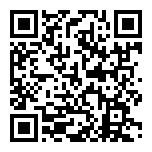 5/18(四)~5/25(四)16:00止6/1(四)6/6(二)09:30~16:00止6/13(二)請至北大國小首頁「最新消息、課後社團」連結報名網址或掃描右方QR CODE網路及紙本報名公告第一階段錄取名單第二階段網路線上加選公告第二階段錄取名單□願意參加（※請以正楷詳細填寫完整資料）□不願意參加□願意參加（※請以正楷詳細填寫完整資料）□不願意參加□願意參加（※請以正楷詳細填寫完整資料）□不願意參加□願意參加（※請以正楷詳細填寫完整資料）□不願意參加□願意參加（※請以正楷詳細填寫完整資料）□不願意參加□願意參加（※請以正楷詳細填寫完整資料）□不願意參加□願意參加（※請以正楷詳細填寫完整資料）□不願意參加□願意參加（※請以正楷詳細填寫完整資料）□不願意參加□願意參加（※請以正楷詳細填寫完整資料）□不願意參加□願意參加（※請以正楷詳細填寫完整資料）□不願意參加學生姓名性別□男 □女班級(     )年(     )班(     )號(     )年(     )班(     )號住家聯絡電話緊急聯絡電話1緊急聯絡電話2※同一個時段請勾選一項課程，請勿重複勾選，否則無法受理，感謝配合！※同一個時段請勾選一項課程，請勿重複勾選，否則無法受理，感謝配合！※同一個時段請勾選一項課程，請勿重複勾選，否則無法受理，感謝配合！※同一個時段請勾選一項課程，請勿重複勾選，否則無法受理，感謝配合！※同一個時段請勾選一項課程，請勿重複勾選，否則無法受理，感謝配合！※同一個時段請勾選一項課程，請勿重複勾選，否則無法受理，感謝配合！※同一個時段請勾選一項課程，請勿重複勾選，否則無法受理，感謝配合！※同一個時段請勾選一項課程，請勿重複勾選，否則無法受理，感謝配合！※同一個時段請勾選一項課程，請勿重複勾選，否則無法受理，感謝配合！※同一個時段請勾選一項課程，請勿重複勾選，否則無法受理，感謝配合！課程時間07:30~09:0009:00~12:0009:00~12:0009:00~12:0012:00~13:3012:00~13:3013:30~16:3013:30~16:3016:30~18:00第一梯次A: 7/3(一)-7/14(五)共10天□CA10.營隊課前照顧班□01.籃球營□02.寶可夢競技卡牌營□03.熱門韓流舞蹈營□04.武術營□05.魔法科學營 □06.創意樂高機器人□07.交互跳繩街舞營□08.YLE劍橋兒童初級英檢班(Starters)□01.籃球營□02.寶可夢競技卡牌營□03.熱門韓流舞蹈營□04.武術營□05.魔法科學營 □06.創意樂高機器人□07.交互跳繩街舞營□08.YLE劍橋兒童初級英檢班(Starters)□01.籃球營□02.寶可夢競技卡牌營□03.熱門韓流舞蹈營□04.武術營□05.魔法科學營 □06.創意樂高機器人□07.交互跳繩街舞營□08.YLE劍橋兒童初級英檢班(Starters)□CA20.營隊中午照顧班(代訂餐) (※請勾選葷食或素食)○葷食     ○素食(※另收10天餐費800元，會另發「育樂營午餐費繳交通知單」，請於繳費期限內至學務處課後班找行政老師繳交午餐費。)□CA21.營隊中午照顧班(自備餐)□不參加營隊中午照顧班，需回家用餐，下午13:30再返校參加育樂營。□CA20.營隊中午照顧班(代訂餐) (※請勾選葷食或素食)○葷食     ○素食(※另收10天餐費800元，會另發「育樂營午餐費繳交通知單」，請於繳費期限內至學務處課後班找行政老師繳交午餐費。)□CA21.營隊中午照顧班(自備餐)□不參加營隊中午照顧班，需回家用餐，下午13:30再返校參加育樂營。□9.【寶可夢&超級瑪利歐】卡通輕黏土□10.生活美學-硬筆書法□11.烏克麗麗□12.直排輪   □13.象棋營□14.樂樂棒球□9.【寶可夢&超級瑪利歐】卡通輕黏土□10.生活美學-硬筆書法□11.烏克麗麗□12.直排輪   □13.象棋營□14.樂樂棒球□CA30.營隊課後照顧班第二梯次B: 7/17(一)-7/31(一)共11天□CA50.營隊課前照顧班□15.籃球營 □16.創意樂高機器人□17.麥塊紅石ChatGPT  AI魔法營□18.黏土-海洋水晶宮□19.直排輪□20.綜合美術□21.故事遊戲瑜珈□22.互動益智桌遊□23.「創意立體遊戲書」插畫社團□15.籃球營 □16.創意樂高機器人□17.麥塊紅石ChatGPT  AI魔法營□18.黏土-海洋水晶宮□19.直排輪□20.綜合美術□21.故事遊戲瑜珈□22.互動益智桌遊□23.「創意立體遊戲書」插畫社團□15.籃球營 □16.創意樂高機器人□17.麥塊紅石ChatGPT  AI魔法營□18.黏土-海洋水晶宮□19.直排輪□20.綜合美術□21.故事遊戲瑜珈□22.互動益智桌遊□23.「創意立體遊戲書」插畫社團□CA60.營隊中午照顧班(代訂餐)(※請勾選葷食或素食)○葷食     ○素食 (※另收11天餐費880元，會另發「育樂營午餐費繳交通知單」，請於繳費期限內至學務處課後班找行政老師繳交午餐費。)□CA61.營隊中午照顧班(自備餐)□不參加營隊中午照顧班，須回家用餐，下午13:30再返校參加育樂營。□CA60.營隊中午照顧班(代訂餐)(※請勾選葷食或素食)○葷食     ○素食 (※另收11天餐費880元，會另發「育樂營午餐費繳交通知單」，請於繳費期限內至學務處課後班找行政老師繳交午餐費。)□CA61.營隊中午照顧班(自備餐)□不參加營隊中午照顧班，須回家用餐，下午13:30再返校參加育樂營。□24.烏克麗麗□25.Q萌插畫 □26.寶可夢&角落生物卡通輕黏土□27.寶可夢綜合手作營 □28.熱門韓流舞蹈營□29.競技疊杯□30.足球營□31.桌球營□24.烏克麗麗□25.Q萌插畫 □26.寶可夢&角落生物卡通輕黏土□27.寶可夢綜合手作營 □28.熱門韓流舞蹈營□29.競技疊杯□30.足球營□31.桌球營□CA70.營隊課後照顧班育樂營學生回家方式家長同意勾選欄育樂營學生回家方式家長同意勾選欄□家長接送學生回家            □學生自行走路回家□學生自行搭公車/捷運回家     □安親班接送學生到安親班□學生自行走路到安親班        □學生隨寒假課後照顧班路隊放學
□其他：_________________________________________________□家長接送學生回家            □學生自行走路回家□學生自行搭公車/捷運回家     □安親班接送學生到安親班□學生自行走路到安親班        □學生隨寒假課後照顧班路隊放學
□其他：_________________________________________________□家長接送學生回家            □學生自行走路回家□學生自行搭公車/捷運回家     □安親班接送學生到安親班□學生自行走路到安親班        □學生隨寒假課後照顧班路隊放學
□其他：_________________________________________________□家長接送學生回家            □學生自行走路回家□學生自行搭公車/捷運回家     □安親班接送學生到安親班□學生自行走路到安親班        □學生隨寒假課後照顧班路隊放學
□其他：_________________________________________________□家長接送學生回家            □學生自行走路回家□學生自行搭公車/捷運回家     □安親班接送學生到安親班□學生自行走路到安親班        □學生隨寒假課後照顧班路隊放學
□其他：_________________________________________________□本人已詳閱並同意以上注意事項家長簽章：_____________           日期：______  □本人已詳閱並同意以上注意事項家長簽章：_____________           日期：______  □本人已詳閱並同意以上注意事項家長簽章：_____________           日期：______  